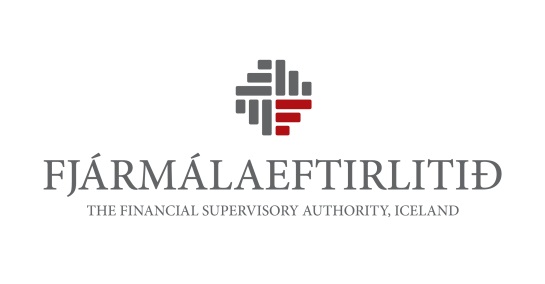 Eyðublað vegna umsagnar um drög að viðmiðum og aðferðafræði Fjármálaeftirlitsins vegna könnunar- og matsferlis hjá fjármálafyrirtækjum, sbr. umræðuskjal nr. 16/2017Tímafrestur
8. desember 2017
Fyrir klukkan 16:00Nafn umsagnaraðila:[Nafn umsagnaraðila]Upplýsingar um umsagnir:Fjármálaeftirlitið gerir allar umsagnir aðgengilegar á heimasíðu sinni.Óski umsagnaraðili eftir því að farið verði með umsögn hans sem trúnaðarmál skal merkja við reit þar að lútandi hér til hliðar. Jafnframt skal umsagnaraðili rökstyðja sérstaklega í dálki vegna almennra athugasemda hér að neðan hvers vegna hann óskar eftir trúnaði.Þrátt fyrir að farið verði með umsögn sem trúnaðarmál mun Fjármálaeftirlitið taka fram á heimasíðu sinni að umsögn hafi borist frá viðkomandi umsagnaraðila en að trúnaðar um efni umsagnar hafi verið óskað.TrúnaðarmálVinsamlegast fylgið eftirfarandi leiðbeiningum við útfyllingu eyðublaðs þessa: Vinsamlegast setjið almennar umsagnir og athugasemdir við umræðuskjalið í dálkinn „Almenn umsögn“.Vinsamlegast fyllið inn umsagnir um einstök ákvæði umræðuskjalsins í viðeigandi dálk. Séu engar athugasemdir við viðkomandi grein skal línu haldið auðri.Númer í tilvísunardálki hér að neðan vísa til ákvæða í umræðuskjali 16/2017 vegna umsagnar um drög að viðmiðum og aðferðafræði Fjármálaeftirlitsins vegna könnunar- og matsferlis hjá fjármálafyrirtækjum. Eigi athugasemdin við um fleiri en eitt ákvæði, vinsamlegast setjið athugasemdina við fyrsta ákvæðið sem viðkomandi athugasemd á við og tilgreinið einnig önnur þau ákvæði sem athugasemdin nær til.Vinsamlegast sendið eyðublað þetta útfyllt á netfangið fme@fme.is. TilvísunUmsögnUmsögnAlmenn umsögn[Umsögn][Umsögn]1. [Umsögn][Umsögn]2. [Umsögn][Umsögn]2.1 [Umsögn][Umsögn]2.2 [Umsögn][Umsögn]2.3 [Umsögn][Umsögn]2.4 [Umsögn][Umsögn]2.4.1 [Umsögn][Umsögn]2.4.2 [Umsögn][Umsögn]2.4.3 [Umsögn][Umsögn]2.4.4 [Umsögn][Umsögn]2.5[Umsögn][Umsögn]2.6[Umsögn][Umsögn]3.[Umsögn][Umsögn]3.1[Umsögn][Umsögn]3.2[Umsögn][Umsögn]3.2.1[Umsögn][Umsögn]3.2.2 [Umsögn][Umsögn]3.3 [Umsögn][Umsögn]3.1 [Umsögn][Umsögn]3.2 [Umsögn][Umsögn]3.4 [Umsögn][Umsögn]3.5 [Umsögn][Umsögn]3.6[Umsögn][Umsögn]Viðauki I[Umsögn][Umsögn]Viðauki II[Umsögn][Umsögn]Viðauki III[Umsögn][Umsögn]